Le présent formulaire  est un modèle de formulaire à jour de la dernière modification du code polynésien des marchés publics. Il peut être utilisé pour répondre aux marchés publics ou accords-cadres passés par la Polynésie française, les communes ou leurs démembrements. Il est conçu pour compléter le formulaire « Lettre de candidature » (LC1 ou LC1bis).Il ne doit donc pas être signé.Il permet de s’assurer que le candidat individuel, chacun des membres du groupement, ou, le cas échéant, le(s) sous-traitant(s), dispose(nt) des capacités suffisantes pour l’exécution du marché public ou de l’accord-cadre.  Conformément aux termes du règlement de la consultation (*) relatives au dossier de candidature à présenter, 
le candidat1 (individuel ou membre d’un groupement) déclare ou fournit les renseignements identifiés dans les rubriques ci-après : LC2CAPACITES DU CANDIDATA – Identification de l’acheteur public Le Ministre du logement, de l’aménagement, en charge des transports interinsulairesBâtiment administratif A 2 – 4ème étageRue du Commandant Destremeau - PapeeteAdresse postale : B.P. 2551  -  98713 PAPEETE  - TAHITI  - Polynésie françaiseTéléphone :	(689) 40 46 82 50                  Fax : 	(689) 40 46 82 51Courriel :	secretariat@logement.min.gov.pf B – Objet de la consultation Intitulé du marché : Marché MAPA n° 2021-05-MLA-DPAM : Etude de marché et étude juridico-économique de la faisabilité et de la rentabilité d’un transport maritime inter-îles avec un navire à propulsion bas-carbone dans l’archipel des Tuamotu (Polynésie française).Objet de la consultation : En vue de développer le transport maritime intra-archipels à propulsion bas-carbone en complément aux liaisons maritimes ou aériennes existantes entre Tahiti et les îles éloignées, la Polynésie française souhaite faire réaliser par une étude de marché, étude du besoin et étude juridico-économique visant à déterminer la faisabilité et les critères de rentabilité de telles liaisons de transport maritime secondaires inter-îles et intra-archipels, avec un ciblage plus spécifique sur les Tuamotu de l’Ouest.C – Indentification du candidat (individuel ou membre d’un groupement)(En cas de candidature d’un groupement d’entreprises, chaque membre de celui-ci remplira un LC2 pour ce qui le concerne.)Nom commercial et dénomination sociale du candidat : Numéro TAHITI (ou RIDET ou SIRET) : Adresse courriel de contact : D - Capacités financières du candidat (individuel ou membre d’un groupement)D.1 – Chiffre d’affaires des prestations comparables à l’objet du marché : Chiffre d’affaires sur les trois derniers exercices disponibles :D.2 - Assurance pour les risques professionnelsL’acheteur public demande une assurance pour les risques professionnels :  OUI : le candidat doit fournir une attestation d’assurance en cours de validité avec sa candidature.E - Capacités techniques du candidat (individuel ou membre d’un groupement)E.1 – Liste des prestations comparables exécutés dans les cinq dernières années : Liste des principales prestations de services comparables au marché exécutés par le candidat au cours des 3 dernières années :(*) L’acheteur public est invité à vérifier et à remettre à jour les années demandées en fonction de la date de lancement de sa consultation. (**) Le candidat barre ou supprime la mention inutile et fournit les éléments demandés.F.- Capacités des opérateurs économiques sur lesquels le candidat s’appuie pour présenter sa candidature Désignation du (des) opérateur(s) (*) : [Indiquer le nom commercial et la dénomination sociale de chaque opérateur économique, les adresses de son établissement et de son siège social (si elle est différente de l’adresse de l’établissement), son adresse électronique, ses numéros de téléphone et de télécopie, son numéro TAHITI.] (…)Nature du lien juridique : (sous-traitance, filiale, société-mère° …) :(*Joindre, pour chaque opérateur économique, tous les renseignements demandés par l’acheteur dans l'avis d'appel à la concurrence ou dans les documents de la consultation. 	
Le candidat (individuel  ou membre d’un groupement) sera tenu d’apporter la preuve que chacun de ces opérateurs économiques mettra à sa disposition les moyens nécessaires pendant toute la durée d’exécution du marché public ou de l’accord-cadre sous la forme par exemple d’un engagement écrit émanant d’une personne ayant la capacité à engager l’opérateur économique concerné. 	
Lorsque le candidat présente son sous-traitant au moment du dépôt de son offre, le candidat peut utiliser le modèle de déclaration de sous-traitance LC4 comprenant les mentions exigées par l’article LP 421-3.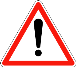 